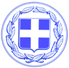                                 Κως, 09 Αυγούστου 2016	           Δ Ε Λ Τ Ι Ο  Τ Υ Π Ο Υ          Στο πλαίσιο των επισκέψεών του στις Δημοτικές Κοινότητες και της άμεσης επαφής του  με  τους  δημότες,    ο  Δήμαρχος  Κω  κ. Γιώργος Κυρίτσης, θα  επισκεφθεί  αύριο  10 Αυγούστου  2016   την   Δημοτική  Κοινότητα  Πυλίου,   όπου   θα  δεχθεί  πολίτες  και  θα επισκεφθεί έργα που είναι σε εξέλιξη.     Γραφείο Τύπου Δήμου Κω